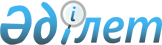 Барлық білім беру ұйымдарының күндізгі оқу нысаны бойынша білім алушылары мен тәрбиеленушілеріне қоғамдық көлікте (таксиден басқа)жеңілдікпен жол жүрулері туралыСолтүстік Қазақстан облысы Есіл аудандық мәслихатының 2015 жылғы 3 желтоқсандағы № 47/297 шешімі. Солтүстік Қазақстан облысының Әділет департаментінде 2015 жылғы 29 желтоқсанда № 3525 болып тіркелді
      Ескерту. Шешімнің мәтіні бойынша "селосының" деген сөз "ауылының" деген сөзбен ауыстырылды - Солтүстік Қазақстан облысы Есіл ауданы мәслихатының 31.03.2021 № 4/26 (алғашқы ресми жарияланған күнінен кейін күнтізбелік он күн өткен соң қолданысқа енгізіледі) шешімімен.
      "Білім туралы" Қазақстан Республикасының 2007 жылғы 27 шілдедегі заңының 6-бабы 1-тармағының 2) тармақшасына, 47-бабының 4-тармағының 1) тармақшасына сәйкес Солтүстік Қазақстан облысы Есіл ауданының мәслихаты ШЕШТІ:
      1. Явленка ауылының меншік нысаны мен ведомстволық бағыныстылығына қарамастан, барлық білім беру ұйымдарының күндізгі оқу нысаны бойынша білім алушылары мен тәрбиеленушілеріне қоғамдық көлікте (таксиден басқа) жеңілдікпен жол жүрулеріне құқық берілсін:
      1) бірінші сыныптан төртінші сыныпқа дейінгіні қоса алғанда - тегін жол жүру;
      2) бесінші сыныптан он бірінші сыныпқа дейінгіні қоса алғанда - қолданыстағы тарифтің 50 пайызын төлеу түрінде. 
      2. Осы шешім бірінші ресми жарияланғаннан кейін күнтізбелік он күн өткен соң қолданысқа енгізіледі.
					© 2012. Қазақстан Республикасы Әділет министрлігінің «Қазақстан Республикасының Заңнама және құқықтық ақпарат институты» ШЖҚ РМК
				
      Солтүстік Қазақстан облысының
Есіл ауданы мәслихатының
сессия төрағасы

Г.Аманжолова

      Солтүстік Қазақстан облысының
Есіл ауданы мәслихатының хатшысы 

Т.Мұқашев
